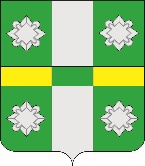 Российская ФедерацияАдминистрацияТайтурского городского поселенияУсольского муниципального района Иркутской областиПОСТАНОВЛЕНИЕОт 23.08.2023г.								№201р.п. ТайтуркаО награждении в честь 300-летия д. Буреть	Рассмотрев поступившие Ходатайства директоров, заместителей директоров учреждений и предприятий, расположенных на территории д. Буреть, о награждении в честь 300-летия д. Буреть, на основании Положения «О Почетной грамоте главы Тайтурского городского поселения Усольского муниципального района Иркутской области, Грамоте главы Тайтурского городского поселения Усольского муниципального района Иркутской области, Благодарности главы Тайтурского городского поселения Усольского муниципального района Иркутской области», утвержденного постановлением № 88 от 23.03.2022 г., руководствуясь ст. ст. 23, 46 Устава Тайтурского муниципального образования:ПОСТАНОВЛЯЮ:Объявить Благодарность главы Тайтурского городского поселения Усольского муниципального района Иркутской области:Горбуновой Зое Васильевне;Панкратовой Антониде Алексеевне;Казариновой Елизавете Георгиевне;Сидоровой Людмиле Александровне;Шмадченко Тамаре Алексеевне;Кочневу Владимиру Ивановичу;Борило Нине Романовне;Воробьёвой Александре Антоновне;Ивановой Ольге Александровне;Гусельниковой Надежде Егоровне;Беловой Любови Александровне;Плотниковой Елене Сергеевне;Соловьёвой Галине Ивановне;Кистеревой Татьяне Александровне;Казариновой Марине Антоновне;Алексееву Петру Иннокентьевичу;Свиридовой Валентине Алексеевне;Ушаковой Марине Аркадьевне;Бабыкиной Татьяне Евгеньевне;Клементьевой Любови Яковлевне;Корчагиной Галине Антоновне;Плотниковой Ангелине Владиславовне;Корчагиной Анастасии Александровне;Плынской Анастасии Владимировне;Плынской Ольге Олеговне;Пановой Виктории Сергеевне;Шабановой Любови Сергеевне;Канашкиной Марии Эдуардовне;Лобковой Анжелике Юрьевне;Девицкой Наталье Андреевне;Девицкому Андрею Андреевичу;Шалашову Егору Владимировичу;Шалашову Кириллу Валерьевичу;Давыдову Ивану Семеновичу;Тютрину Валерию Ивановичу;Тютрину Владимиру Валерьевичу;Тютрину Сергею Валерьевичу;Максимову Михаилу Петровичу;Линденау Алексею Андреевичу;Дементьевой Ирине Сергеевне;Зориной Ирине Геннадьевне;Налетовой Марии Андреевне;Цейфу Ксении;Шергиной Милане;Искандаровой Галине;Корчагиной Анастасии;Косяковой Евгении;Ворошниной Мирославе;Щипачеву Егору;Плотниковой Ксении;Девицкой Веронике;Шалашову Виктору Егоровичу;Шалашовой Елене Валерьевне;Сидельникову Олегу Николаевичу;Корчагиной Екатерине Анатольевне;Пиндичук Елене Викторовне;Филимоновой Светлане Гансовне;Васильеву Александру Валентиновичу;Лагунову Ивану Егоровичу;Плотниковой Наталье Николаевне;Васильевой Анне Александровне;Пановой Полине Николаевне;Плынской Людмиле Олеговне;Ивановой Ольге Александровне;Гусельниковой Надежде Егоровне;Беловой Любови Александровне;Васильевой Людмиле Викторовне.Ведущему специалисту администрации по кадровым вопросам и делопроизводству Гурьевой А.О. разместить настоящее Постановление в средствах массовой информации.Контроль исполнения настоящего постановления оставляю за собой.Подготовил: специалист администрации по закупкам _______ Ю.А. Батурина«___»_________2023 г.Согласовано: главный специалист администрации по юридическим вопросам и нотариальным действиям __________ О.В. Мунтян «___»_________2023 г.И.о. главы Тайтурского городского поселения Усольского муниципального района Иркутской областиИ.И. Платонова